(*) indicare a fianco l telefono/email a quale membro della famiglia appartiene(#) indicare la sezione                                                      CHIEDONOdi  poter iscrivere il /la  proprio/a  figlio/a al servizio di assistenza mensa per l'anno scolastico 2023/24.ACCETTANO  IL  SEGUENTE  REGOLAMENTO1.a) Il servizio di assistenza mensa segue il calendario scolastico, pertanto  i giorni di svolgimento sono subordinati ad esso.1.b) La responsabile del servizio mensa si riserva di convocare la famiglia nel caso in cui il figlio/a non mantenga un comportamento adeguato al Regolamento di Istituto.1.c) La retta del servizio mensa dovrà essere saldata entro e non oltre il 30 Ottobre 2023.1.d) Eventuali diete devono essere comunicate tempestivamente all'ufficio cultura del Comune di Almese                                                 DICHIARANOche il proprio figlio/a presenta le seguenti allergie e/o intolleranze:__________________________________________________________________________che il proprio figlio/a deve evitare:___________________________________________________________________________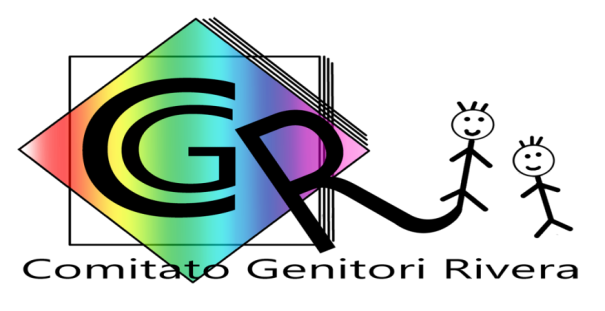  MODULO DI ISCRIZIONE AL SERVIZIO DI ASSISTENZA MENSA ANNO SCOLASTICO           2023/2024Mamma (nome cognome)__________________________C.F.______________________________________________________________C.F.______________________________________________________________C.F.____________________________________Papà (nome cognome)__________________________C.F.______________________________________________________________C.F.______________________________________________________________C.F.____________________________________Genitori di__________________________________________________________________________________________________________________________________________________________________________________________residente a__________________________________________________________________________________________________________________________________________________________________________________________in via__________________________________________________________________________________________________________________________________________________________________________________________Tel. Cell. 1  (*)__________________________________________________________________________________________________________________________________________________________________________________________Tel. Cell. 2  (*)__________________________________________________________________________________________________________________________________________________________________________________________Altri recapiti  (*)__________________________________________________________________________________________________________________________________________________________________________________________Altri recapiti (*)__________________________________________________________________________________________________________________________________________________________________________________________EMail  (*)__________________________________________________________________________________________________________________________________________________________________________________________Iscritto alla classe (#)______________ Plesso _______________________________________________________ Plesso _______________________________________________________ Plesso _______________________________________________________________________________________________________________________________________________________________________________________________